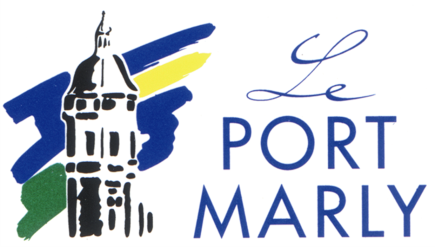 AAAFICHE DE RENSEIGNEMENTSAAARENSEIGNEMENTS RELATIFS AUX PARENTS DU PREMIER CONJOINTPère :Prénoms et Nom ____________________________________________________________________Domicilié à _________________________________________________________________________Profession ____________________________   aa retraité    aa décédé   aa sans renseignementsMère :Prénoms et Nom ____________________________________________________________________Domiciliée à ________________________________________________________________________Profession ____________________________   aa retraitée    aa décédée   aa sans renseignementsRENSEIGNEMENTS RELATIFS AUX PARENTS DU SECOND CONJOINTPère :Prénoms et Nom ____________________________________________________________________Domicilié à _________________________________________________________________________Profession ____________________________   aa retraité    aa décédé   aa sans renseignementsMère :Prénoms et Nom ____________________________________________________________________Domiciliée à ________________________________________________________________________Profession ____________________________   aa retraitée    aa décédée   aa sans renseignementsRENSEIGNEMENTS COMMUNS AUX FUTURS ÉPOUXNombre d’enfants communs : _________Un contrat de mariage sera-t-il établi par un notaire     		      aa oui     aa nonProcéderez-vous à un échange d’alliances lors de la cérémonie        aa oui     aa nonLe mariage civil sera-t-il suivi d’une cérémonie religieuse                   aa oui     aa nonPrésence de personnes à mobilité réduite 		                     aa oui     aa nonNombre d’invités : ________Publication dans le Marlyportain			                     aa oui     aa nonMusique                                                                                                         aa oui     aa non